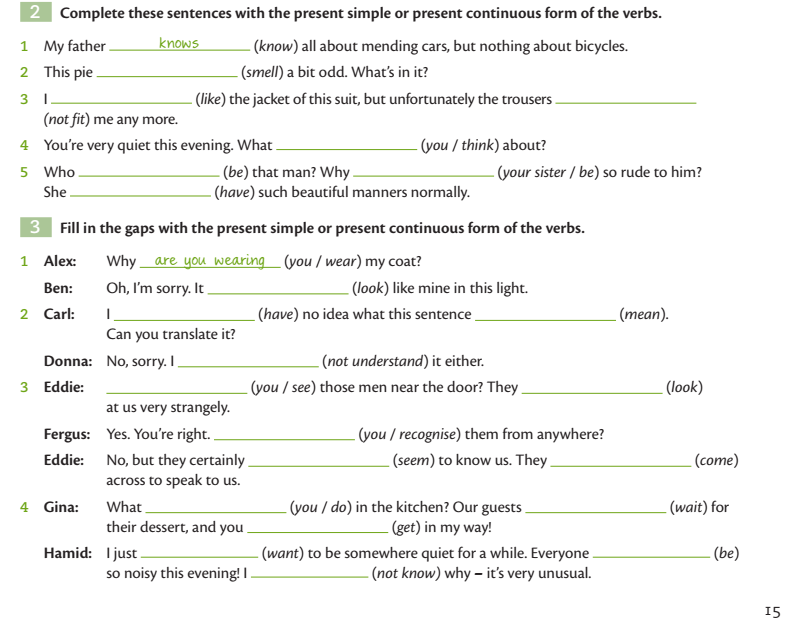 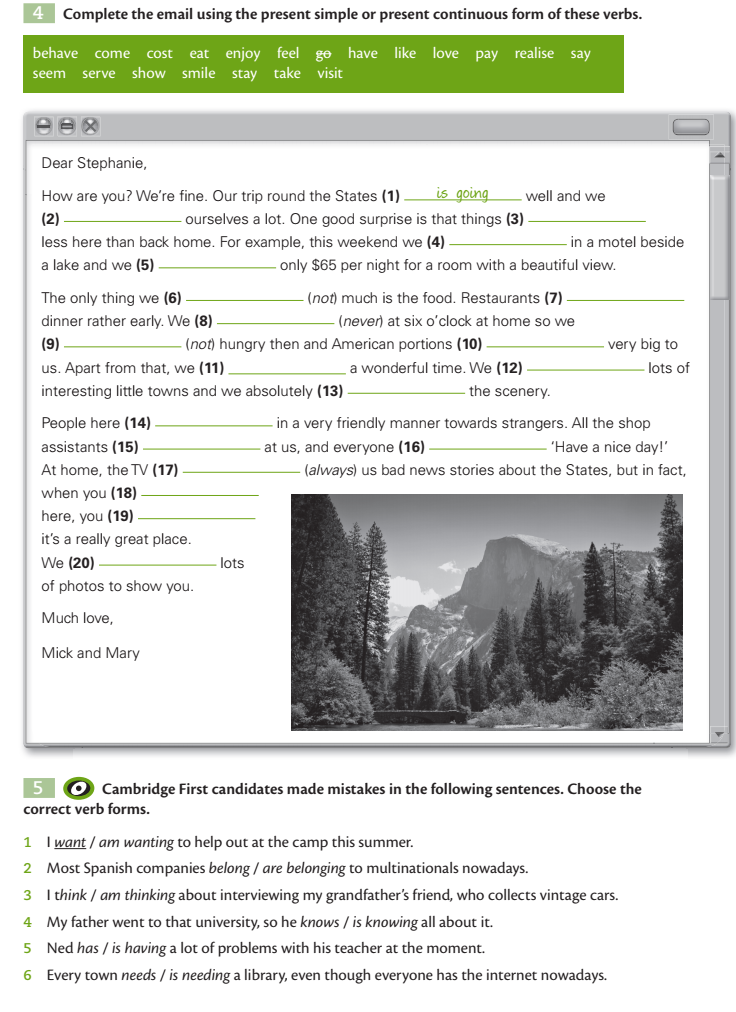 Do the task online :1. Present continuous – I'm doing, I'm not doing, Are you doing? - Page 3 of 3 - Test-English2. Present simple vs present continuous - Test-English3. Present simple vs present continuous - Page 2 of 3 - Test-English